DEBATA PT. „ROZWÓJ LOKALNY KIEROWANY PRZEZ SPOŁECZNOŚĆ JAKO NARZĘDZIE ROZWOJU SUBREGIONU POŁUDNIOWEGO”Miejsce: Międzyregionalne Centrum Współpracy i Promocji w Charzykowach	  ul. Rybacka 10, 89-606 CharzykowyTermin: 8 lipca 2016 r., godzina 10:00Mapa dojazdu do Międzyregionalnego Centrum Współpracy i Promocji w Charzykowach od ul. Długiej.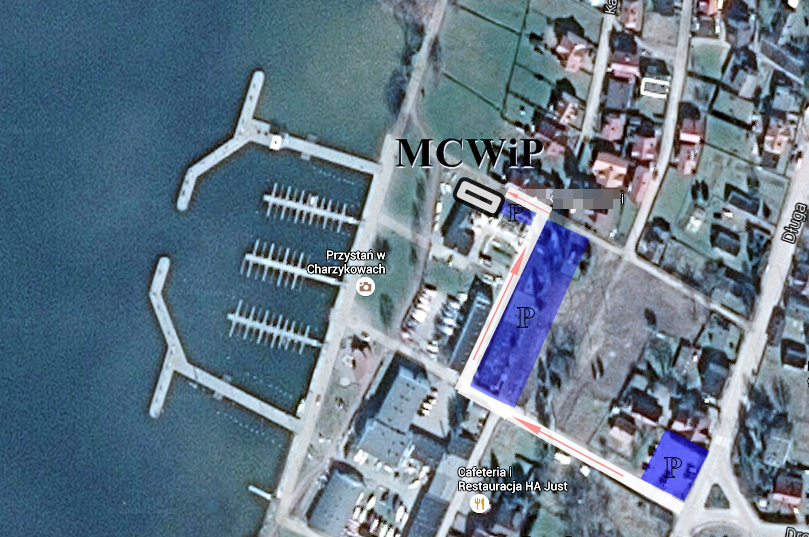 PROGRAMPROGRAM9:30 – 10:00Rejestracja uczestników10:00-10:20Otwarcie debaty i powitanie uczestników – Grażyna Wera-Malatyńska – Prezes Zarządu Stowarzyszenia Wdzydzko-Charzykowska Lokalna Grupa Rybacka „Mòrénka”10:20 – 10:45Rozwój Lokalny Kierowany przez Społeczność jako nowe narzędzie wdrażania polityki zrównoważonego rozwoju – Ryszard Zarudzki – Podsekretarz Stanu w Ministerstwie Rolnictwa i Rozwoju Wsi10:45 – 11:10Rola subregionu południowego w województwie pomorskim – Wiesław Byczkowski – Wicemarszałek Województwa Pomorskiego11:10 – 11:35Rola i warunki…. - Jarosław Wałęsa – Poseł do Parlamentu Europejskiego11:35 – 11:50PRZERWA KAWOWA11:50 – 12:20Narzędzia rozwoju w dyspozycji lokalnych społeczności – prezentacje założeń Lokalnych Strategii Rozwoju:11:50 – 12:20- Paweł Gibczyński – Prezes Lokalnej Grupy Działania Ziemi Człuchowskiej 11:50 – 12:20- Sebastian Matthes – Vice Prezes Stowarzyszenia Lokalna Grupa Działania Sandry Brdy11:50 – 12:20- Robert Ebertowski – Dyrektor Biura Stowarzyszenia Lokalna Grupa Działania Stolem11:50 – 12:20- Adam Rogala – Dyrektor Biura Stowarzyszenie Wdzydzko-Charzykowska Lokalna Grupa Rybacka „Mòrénka”12:20 – 12:35Przedsięwzięcia dedykowane dla subregionu południowego w ramach RPO WP 2014-2020  - Marek Szczepański – Wicestarosta Chojnicki12:35 – 12:50Przedsiębiorczość społeczna jako alternatywa… – Zdzisława Hołubowska – Prezes Stowarzyszenia na Rzecz Rozwoju Miasta i Gminy Debrzno12:50 – 13:05Wsparcie lokalnego rynku pracy przy wykorzystaniu narzędzi Europejskiego Funduszu Społecznego – Wojciech Adamowicz – Dyrektor Powiatowego Urzędu Pracy w Chojnicach13:05 – 13:35Panel dyskusyjny 
„Warunki, narzędzia i kierunki dla subregionu południowego”13:35 – 13:45Podsumowanie i zakończenie – Grażyna Wera-Malatyńska – Prezes Zarządu Stowarzyszenia Wdzydzko-Charzykowska Lokalna Grupa Rybacka „Mòrénka”13:45LUNCH